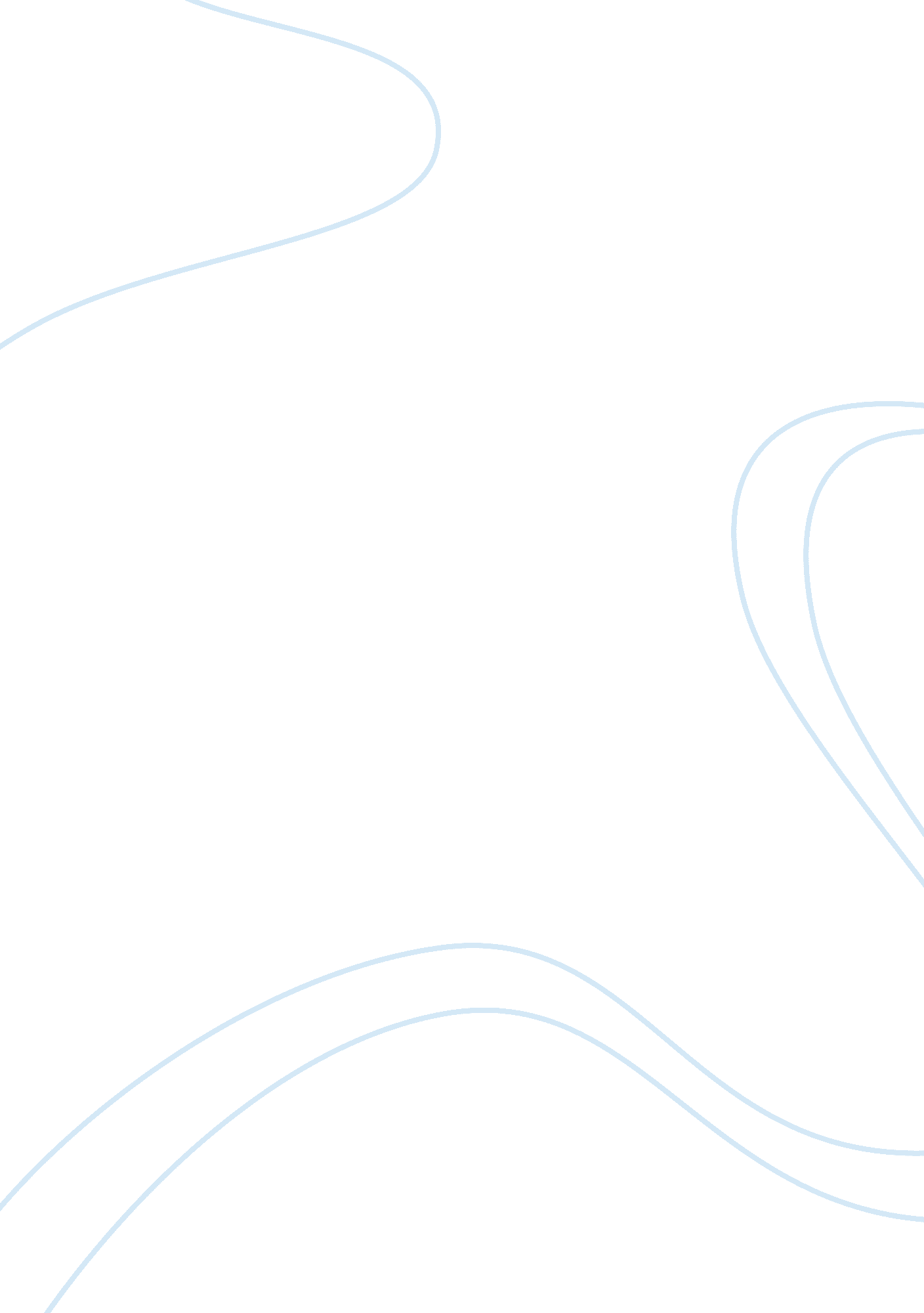 Jonathan larsons influence on musical theatre theatre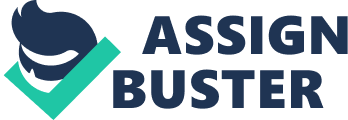 To show how a practician influenced the development of Musical Theatre, there will be an in depth analysis of Jonathan Larson ‘ s works Rent and Tick, Tick… Boom, which will demo how his manner influenced other modern practicians that got some of their thoughts based on his plants and how his plants were influenced by other practicians in the beginning. Jonathan Larson was so a singular author and composer who had his ain narratives to state. Although his decease came excessively early, his success can still be seen in his greatest work, the musical Rent and it may be said that As an creative person, Jonathan Larson ‘ s discovered his passion for music following Elton John and Billy Joel, but it was musical theater that caught his oculus while his parents introduced him to the musical Fiddler on the Roof. As he subsequently on said by himself, he ever wanted to compose music that could integrate all of these influences. The path lead him to a four twelvemonth play major, but it was the composition that was his chief involvement and shortly plenty he started composing music for school productions. During his college old ages Jonathan Larson got in contract with the composer Stephen Sondheim, who was besides his strongest musical theater influence and subsequently on his wise man. Sondheim told him subsequently that Never the lupus erythematosus he did n’t travel on as an histrion and took a measure into the composition universe, he was still a fighting creative person who spend old ages populating his life working as a server merely to pay his measures, while composing legion theatrical pieces with a hapless success narrative. With the musical Tick, Tick… Boom, which was an autobiographical work of Larson ‘ s life and was reflecting his alter self-importance, he eventually got recognized, but still non the manner he wanted to. As Siegel describes the show in New York times The vocals and narratives were half-funny and half-bitter narratives of bad readings and waiting tabular arraies. He addressed his letdown with seting the show of in 1994. But there was still no ground for him to give up, particularly when he got into coaction with Billy Aronson, a playwrighter who played around with the thought of updating Puccini ‘ s opera La Boheme. The undertaking did n’t acquire started until 1991, when Larson felt the demand to state the narrative about his friends who were diagnosed with AIDS. Larson stated himself while he was still alive and that genuinely represent the way that Rent went since the beginning of the show till this twenty-four hours. Many links between the large success of the show and Larson ‘ s decease have been made during the clip, but it is non said for certain that his decease is the cause for such a large success of the musical Rent. The lone thing that can be said for certain is, that the show is popular as the legion sums of awards that the show won present. , said by Wilson Jermaine Heredi, an histrion of the original dramatis personae from Rent, shows that Rent truly was a new epoch in theater. Never before was there a musical stating a narrative about HIV septic people, drugs and homophiles. The reappraisal for the show were good received, as reported in New York times. But it was the audience who gave Jonathan Larson a opportunity and made Rent to what it is today, an award winning musicals. A musical that is different to others, because it represents Even though Rent is a parallel to Puccini ‘ s 1896 opera La Boheme, Jonathan Larson took the thought and collaborated with Billy Areson and transformed it into a modern-day narrative that was ne’er told earlier. The audience can acquire the opportunity to watch two pieces back-to back in a one repertory and see the show non merely as a good composers work but as an artistic creative activity. Artistic creative activity which illuminates Jonathan Larson ‘ s glare, ne’er the less Rent owes a batch to Stephen Sondheim ‘ s work. Not that he was reproducing his thoughts in his manner, There are many similarities to Stephen Sondheim ‘ s work Company, but they show the utmost contrast. The scene was changed from Upper West side to the Lower East side, every bit good as the characters which are presented as a poorness line of multicultural immature people that are homosexual, drug nuts or over the top minded. It can be said that the shows are similar in the manner how Stephen Sondheim and Jonathan Larson presented New York and their thoughts. Not merely did Sondheim ‘ s influence reflect in Jonathan Larson ‘ s Rent in the comparing to Company, but besides his musical Sunday in the Park with George. There ‘ s a common subject in both shows which demonstrate a cardinal character that has went off from completing something that is of import out personal relationship. Both shows describe that Never the lupus erythematosus, nil can take Larson ‘ s achievement off. He was a great composer and author who was able to take Sondheim ‘ s thoughts and animate them with his ain manner. This indicates how large of an impact Stephen Sondheim made on Larson. In an interview for New York Times, Stephen Sondheim subsequently spoke about Jonathan Larson and said that a great musical theater composer. Stephen Sondheim as his wise man encouraged him while he was still alive to acquire involved with the American Society of Composers, Authors and Publishers. Jonathan Larson described it as, but he appreciated the experience subsequently, because it gave him a opportunity to run into new composers and that gave him more assurance in his work. At the point when he has subsequently written more material he said Rent is classified as a stone musical, because of its stone influence. Examples of such musicals are Hair and Spring Awakening, which are both linked to Rent. It can be said that Hair was a large influence on Rent, because of the impact it made in that epoch, when people were n’t speaking about drugs and flower peoples. Hair made a large statement at that clip as did Rent. Both musicals told a narrative of confusion in each coevals. Both plants may be seen as generational anthems. Not because of the protest, but of it ‘ s eventually, vernal enthusiasm, even when the young person in inquiry is at hazard. Hair can be seen as a stat mi rock for Rent, which subsequently impacted on Spring Awakening. Although Spring Awakening was already written in 1891 as a drama, it s flooring narrative of recognition of adolescent gender broke land aesthetically, traveling beyond naturalism to bode expressionism. Since times have changed and today society is more unfastened minded to the ethnological, sexual, and all other controversial facets of human life, the effects of Spring Awakening every bit good as Rent have changed. In Spring Awakening the characters are still sing their rousing spring of gender and a twosome of scenes might still surprise the audience, but in general today ‘ s community is more used to that on phase now. As Rent made theatrical history with transporting Puccini ‘ s La Boheme to New York, Spring Awakening made its ain sort of history by seting a modern spin on a controversial drama. It can be said that Rent had its influences and went on go throughing that to other musicals. Although Jonathan Larson did n’t acquire the opportunity to witness the success of his life ‘ s work, he left behind two singular musicals, which are both in capable affair unmistakable. Similarity ‘ s in Tick, tick… Boom, particularly in the characters, for which may look they are sometimes show that Jonathan Larson ‘ s work had a deeper significance and a idea of memories of his lost friends. As a composer his reply to the recognition that he has merely lost people that he loves was to compose something in response. He subsequently on said, Despite the fact that he ne’er got the opportunity to see how his words and music divine people, the musical Rent still goes on make fulling theaters with his narrative and the affect that he left behind may be seen in new plants looking on the phase. Jonathan Larson wanted to give all a lesson about how to travel on in the clip of great loss and non anything for granted. 